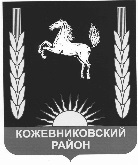    администрация  кожевниковского   районапостановление18.07.2017                                                                                                                                         № 476  с. Кожевниково   Кожевниковского района    Томской областиОб утверждении Порядка осуществления заимствования муниципальным унитарным предприятиемРуководствуясь Федеральным законом от 14 ноября 2002 года № 161 – ФЗ 
«О государственных и муниципальных унитарных предприятиях»ПОСТАНОВЛЯЮ:Утвердить Порядок осуществления заимствования муниципальным унитарным предприятием согласно приложению к настоящему постановлению.Настоящее постановление разместить на официальном сайте Администрации Кожевниковского района и опубликовать в районной газете «Знамя труда».Настоящее постановление вступает в силу с даты его опубликования.Контроль исполнения настоящего постановления возложить на первого заместителя Главы Кожевниковского района Малолетко А.А.Глава района                                                                                                         А.М. ЕмельяновА.А. Миронова22768Приложение 
к постановлению Администрации 
Кожевниковского района «18» 07.2017г. № 476ПОРЯДОКОСУЩЕСТВЛЕНИЯ ЗАИМСТВОВАНИЯ МУНИЦИПАЛЬНЫМ 
УНИТАРНЫМ ПРЕДПРИЯТИЕМ Настоящий Порядок осуществления заимствования муниципальным унитарным предприятием (далее - Порядок) определяет порядок согласования совершения муниципальным унитарным предприятием (далее - Предприятие) сделок, связанных с осуществлением заимствований.Заимствования Предприятием могут осуществляться в форме кредитов по договорам с кредитными организациями. Заимствования, размер которых более чем в пятьдесят тысяч раз превышает установленный федеральным законом минимальный размер оплаты труда, Предприятие осуществляет только по согласованию с Администрацией Кожевниковского района объема и направлений использования привлекаемых средств. Согласование Администрации Кожевниковского района объема и направления использования Предприятием привлекаемых средств оформляется путем издания соответствующего распоряжения Администрации Кожевниковского района, проект которого готовит отдел по управлению муниципальной собственностью Администрации Кожевниковского района (далее - отдел). Согласование  отделом объема и направления использования Предприятием привлекаемых средств оформляется путем издания соответствующего распоряжения Администрации Кожевниковского района.Для решения вопроса о согласовании объема и направления использования привлекаемых средств Предприятие представляет в отдел заявление, оформленное в произвольной форме, подписанное руководителем Предприятия. В заявлении указываются:форма, сумма, срок и цель заимствования;полное наименование кредитной организации (в случае осуществления заимствования в форме кредита по договору с кредитной организацией);иные существенные условия заимствования;вид и сумма обеспечения заимствования;экономическое обоснование необходимости привлечения заемных средств в испрашиваемом объеме на испрашиваемые цели.К заявлению прилагаются следующие документы:бухгалтерский баланс, отчет о финансовых результатах, отчет о движении денежных средств, отчет о целевом использовании средств Предприятия. план движения денежных средств за период с начала текущего года, в котором осуществляется заимствование до конца года, в котором прекращается заимствование, по форме согласно приложению № 1 к Порядку, согласованный структурным подразделением Администрации Кожевниковского района, курирующим деятельность Предприятия;перечень имущества Предприятия, передаваемого в залог кредитной организации в качестве обеспечения по договору заимствования, по форме согласно приложению № 2 к Порядку (в случае осуществления заимствования в форме кредита по договору с кредитной организацией);пояснительная записка с обоснованием необходимости осуществления Предприятием заимствования в испрашиваемом объеме на испрашиваемые цели;информация о договорах заимствования, заключенных Предприятием в течение трехлетнего периода до даты подачи заявления, с указанием срока их действия, суммы займа и своевременности исполнения Предприятием обязательств по их возврату;бизнес-план проекта (в случае осуществления Предприятием заимствования на реализацию инвестиционного проекта);справка об отсутствии просроченной кредиторской задолженности (под просроченной дебиторской или кредиторской задолженностью понимается задолженность, не погашенная в течение 3 месяцев после срока возникновения обязательств по расчету, установленных договором; при этом кредиторская задолженность перед кредитной организацией считается просроченной, если кредитная организация не получила от Предприятия расчет за пользование заемными средствами в оговоренный кредитным договором срок), а также информация о текущей дебиторской и кредиторской задолженности Предприятия на дату подачи заявления.Документы, поданные Предприятием с нарушением требований настоящего Порядка либо с несоблюдением требований, предъявляемых к соответствующим документам, возвращаются Предприятию отделом письмом с указанием причин возврата в срок не позднее пяти рабочих дней со дня их получения.Документы, поданные Предприятием с соблюдением требований настоящего Порядка, рассматриваются и анализируются отделом в срок не более 10 рабочих дней со дня их получения.Оценка кредитоспособности Предприятия осуществляется отделом экономического анализа и прогнозирования Администрации Кожевниковского района.По итогам оценки кредитоспособности Предприятия, отдел в срок не позднее трех рабочих дней по истечении срока, указанного в пункте 8 Порядка, готовит:проект распоряжения Администрации Кожевниковского района о согласовании объема и направления использования привлекаемых Предприятием средств в случае положительного результата оценки кредитоспособности Предприятия;письменный обоснованный отказ от согласования объема и направления использования привлекаемых Предприятием средств в случае отрицательного результата оценки кредитоспособности Предприятия.Предприятие, получившее согласование Администрации Кожевниковского района, представляет в отдел копии документов, подтверждающих привлечение заемных средств, в течение 10 календарных дней после осуществления заимствования, а после исполнения обязательств по возврату заемных средств - копии документов, подтверждающих полное исполнение обязательств по возврату заемных средств.Приложение № 1к Порядку осуществления заимствования муниципальным унитарным предприятиемСогласовано:Структурное подразделение Администрации Кожевниковского района, курирующий 
деятельность Предприятия_____________________ (Ф.И.О. руководителя)План движения денежных средствРуководитель Предприятия _______________________________Главный бухгалтер Предприятия __________________________М.П.Приложение № 2к Порядкуосуществления заимствования областныммуниципальным унитарным предприятиемПереченьимущества Предприятия, передаваемого в залог кредитнойорганизации в качестве обеспечения по договору заимствованияПервый заместительГлавы района_________А.А. Малолетко___.07.2017Начальник отдела правовой и кадровой работы____________М.В. Пономаренко _____.07.2017Наименование показателяПериодПериодПериодПериодПериодПериодПериодПериодПериодПериодНаименование показателяТекущий годТекущий годТекущий годТекущий годТекущий годСледующий годСледующий годСледующий годСледующий годСледующий годНаименование показателя1-й кв.2-й кв.3-й кв.4-й кв.Всего1-й кв.2-й кв.3-й кв.4-й кв.Всего1234567891011121Остаток денежных средств на начало периода (тыс. руб.)2Поступление денежных средств, всего (тыс. руб.), в том числе:2.1Выручка от продажи товаров, работ, услуг,в том числе НДС2.2Выручка от продажи объектов основных средств и внеоборотных активов, в том числе НДС2.3Привлечение кредитов и займов2.4Поступления из муниципального бюджета2.5Прочие доходы2.5.1(расшифровать)3Денежные выбытия, всего (тыс. руб.), в том числе:3.1Затраты на сырье и материалы3.2Заработная плата руководителя3.3Заработная плата работников3.4Отчисления в муниципальныевнебюджетные фонды3.5Расчеты по текущим налогам и сборам3.6Общехозяйственные расходы3.7Административные расходы3.8Выплаты по кредитам и займам (процентная ставка)3.9Инвестиционные и социальные расходы3.9.1(расшифровать)3.10Прочие расходы3.10.1(расшифровать)3.11Исполнение обязательств по кредитному договору (погашение основной суммы долга в соответствии с графиком)4Остаток денежных средств на конец периода (тыс. руб.)№ппНаименование и основные характеристики имуществаПервоначальная стоимость /тыс. руб./(по состоянию на первое число месяца, в котором заключается договор заимствования)Остаточная (балансовая) стоимость /тыс. руб./(по состоянию на первое число месяца, в котором заключается договор заимствования)